Bill Gates envia por mensagem de vídeo felicitações ao Rotary por 30 anos de esforços bem-sucedidos na erradicação da pólioO Rotary avança em sua luta para erradicar a pólio em todo o mundoSão Paulo, 8 de junho de 2015 – Em uma mensagem de vídeo sincera compartilhada com os participantes da 106ª Convenção Internacional do Rotary em São Paulo, o magnata dos negócios e filantropo Bill Gates parabenizou a organização humanitária internacional pelos 30 anos de trabalho árduo, pela determinação e pelos resultados impressionantes em sua luta contra a pólio.  A eliminação mundial da pólio tem sido a prioridade do Rotary desde 1985, com os associados doando tempo e dinheiro para ajudar a imunizar mais de 2 bilhões de crianças em todo o mundo. Pela Iniciativa Global de Erradicação da Pólio, uma parceria público-privada que inclui o Rotary, a Organização Mundial da Saúde (OMS), o Centro Norte-americano para Controle e Prevenção de Doenças, a Fundação Bill e Melinda Gates e o Unicef, a incidência de poliomielite despencou em mais de 99%, de cerca de 350 mil casos por ano na década de 1980 para menos de 400 confirmados em 2014. Neste mesmo ano a Nigéria – país atormentado por vários casos de pólio recentemente em 2012 – relatou apenas seis casos de poliomielite, uma diminuição de 90%. Se não houver novos casos relatados no país até 24 de julho de 2015, a Nigéria terá passado um ano inteiro sem poliomielite.  "A África nunca esteve tão perto de acabar com a pólio como agora. Com quase um ano sem casos de pólio na Nigéria, e nenhum caso na Somália desde agosto, o incansável trabalho de tantas pessoas em todo o continente está rendendo frutos", afirmou o Dr. Hamid Jafari, diretor da Iniciativa Global de Erradicação da Pólio pela OMS. "Mas temos que considerar que este progresso foi obtido arduamente e é temporário. Ainda precisamos fazer muito para garantir que as conquistas sejam duradouras, e não há ninguém mais bem preparado para fazer isso do que os rotarianos."Embora tenha havido marcos significativos na luta contra a pólio, como a declaração da Índia como livre da doença em março de 2014, o vírus nunca deixou de circular na Nigéria, no Afeganistão e no Paquistão, sendo que este último foi responsável por quase 90% dos casos de pólio no mundo no ano passado. Conflitos, isolamentos geográficos e insegurança continuam representando desafios para a erradicação da pólio nessas áreas. Há mais de dois anos, as crianças de algumas áreas do Paquistão não tinham acesso a intervenções de saúde, incluindo a oportunidade de receberem a vacina contra a poliomielite. Recursos financeiros para atividades de imunização contra a paralisia infantil durante os próximos anos continuam sendo fundamentais para garantir que a doença seja erradicada."Estamos prestes a fazer história", disse Mike McGovern, Presidente da Comissão Pólio Plus do Rotary International. "O Rotary está empenhado em garantir que nenhuma criança sofra os efeitos persistentes e debilitantes da poliomielite. A mensagem do Sr. Gates é um lembrete de que precisamos permanecer firmes em nosso compromisso de acabar com essa doença paralisante. O papel de liderança do Rotary é vital para alcançarmos um mundo livre da pólio."A poliomielite está prestes a se tornar a segunda doença humana a ser eliminada do mundo (a primeira foi varíola). Até hoje, o Rotary já ajudou 193 países a interromper a transmissão da pólio através da imunização em massa de crianças. O Rotary continua tendo como alvo países onde as crianças permanecem em risco de contrair essa doença incurável, mas totalmente prevenível por vacina.Além de conduzir atividades de imunização, o Rotary doou R$3,4 bilhões de reais (US$1,3 bilhão) para combater a pólio, sendo que os Rotary Clubs do Brasil doaram mais de R$44,5 milhões (US$15 milhões) para a causa. O Rotary também doou R$18,9 milhões (US$6 milhões) para acabar com a pólio no Brasil, bem como R$119,8 milhões (US$38,5 milhões) para os países da Organização Pan-Americana da Saúde. Por meio da campanha "Elimine a Pólio Agora: Entre para a História Hoje, criada em 2013, a Fundação Bill e Melinda Gates igualará na proporção de dois para um cada dólar que o Rotary doar para a erradicação da pólio, até um máximo de US$35 milhões por ano. Sobre o RotaryO Rotary, uma rede global de voluntários dedicados a vencer os maiores desafios da humanidade, tem 1.200.000 associados em mais de 200 países e regiões geográficas. Seja ajudando famílias carentes ou combatendo a paralisia infantil, a organização trabalha para melhorar a qualidade de vida em comunidades locais e internacionais. Para acessar fotos e vídeos com qualidade de transmissão dos associados do Rotary imunizando crianças contra a pólio, acesse: The Newsmarket.Contatos:São PauloEduardo AlvesEduardo.alves@edelmansignifica.com | +55 (11) 95552-6321Luciana Linsluciana.lins@edelmansignifica.com | +55 (11) 3060-3369Alberto Madjer Vieiraalbertomadjer.vieira@edelmansignifica.com | +55 (11) 3060-3159EUAGabriela Kleingabriela.klein@rotary.org | +1 (262) 994-7593 (EUA)Vivian Fiorevivian.fiore@rotary.org |+1 (847) 866-3234 (EUA)###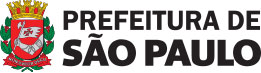 O Rotary é grato pelo apoio significativo da cidade de São Paulo 